          УЗГОДЖЕНО                                             ЗАТВЕРДЖУЮ          Заступник директора                                  Директор Гірської                                                                з виховної роботи                                       обласної спеціальної                                                                                загальноосвітньої           Кунченко З.В.                                             школи-інтернату                                                                                 Маркова Л.А.          __________________                                   ___________________        «      »                  2017 р.                               «____»_______2017 р.   Програма  національно-патріотичного виховання у 9 класі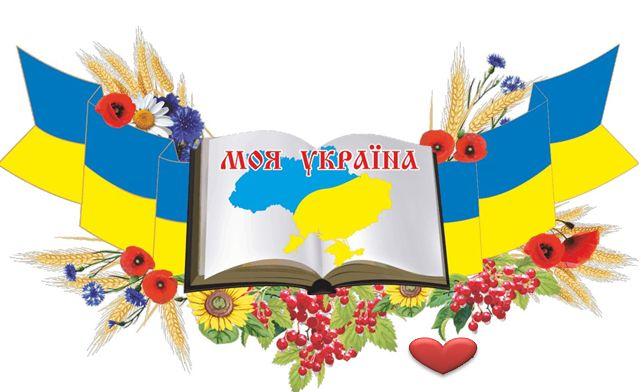                                                                                     Класний керівник:Сачок С.І.                                                                      Вихователі: Дротьєва О.Л.                                                                                                           Костюк Т.А.Гірська обласна спеціальназагальноосвітня школа-інтернат2017-2018 н.р.Національно – патріотичне виховання - дух і сила народу спрямоване на відродження народних традицій та вивчення історії українського народуАктуальність проблеминаціонально-патріотичного виховання дітей.      Українська держава йде шляхом демократичного розвитку.Українцям при-таманні любов до рідної землі,гордість за своє історичне минуле,повага до тра-дицій,культури,духовних надбань.Для українського народу патріотизм був і є найбільшою національною цінністю,тому серед приоритетних  завдань ,що стоять перед освітянами,є виховання свідомого громадянина – патріота своєї держави.      Шкільний вік – це період позитивних змін і новоутворень.Тому національно-патріотичне виховання школярів слід спрямувати на з’ясування,що таке сім’я,родина,місто,рідний край,рідне слово,Батьківщина…     Любов до Вітчизни починається з любові до своєї малої батьківщини – місця, де людина народилася. Улюблений край і є джерело, початок, звідки людина робить крок у великий світ. Але мало славити свій край. Треба вслухатися в го-лос історії, осмислюючи її зв'язок з сучасністю. У зв'язку з цим величезне зна-чення має ознайомлення школярів з історією, культурою, економікою, побутом рідного краю. Краєзнавчий підхід у навчанні школярів дає можливість гумані-зувати виховний процес.     Для сучасної людини стало актуальним відновлення культурно-історичних зв'язків з рідним краєм, своєю малою батьківщиною. Виховання патріотичних почуттів слід проводити через усвідомлення дитиною причетності до всіх про-цесів, що відбуваються у рідному краї, через вибір активної життєвої позиції, через усвідомлення своєї значущості, неповторності.               Пояснювальна записка.           Виховання патріота країни – одне з головних умов національного відрод-ження. Формування  таких якостей, як громадянськість, повага до прав і свобод людини, любов до Батьківщини, сім'ї, є одним з основних принципів державної політики в галузі освіти. Необхідно використовувати всі можливі засоби для виховання в учнів загальної культури, вірності духовним традиціямУкраїни.         Патріотичне виховання школярів починається з вивчення історії своєї малої Батьківщини. Чим повніше, глибше, змістовніші будуть знання учнів про рідний край і його людей, тим більш дієвими виявляться вони у вихованні любові до рідної землі, поваги до традицій свого народу. Тільки ставши патріотом своєї малої Батьківщини, свого краю, можна стати громадянином України, освоїти її величезну культуру і осягнути видатні цінності світової цивілізації. Мета:  формувати національно-свідомого громадянина, якому притаманні       особистісні якості й риси характеру, світогляд та спосіб мислення, почуття, вчинки та поведінка, спрямовані на саморозвиток й розвиток демократичного та громадянського суспільства в Україні; сприяти усвідомленню поєднання ідей ін-дивідуальної  свободи прав людини та її громадянської відповідальності; вихо-вувати готовність до компетентної участі в суспільному житті; учити поважати традиції свого народу, сприймати українську культуру як невід’ємну складову загальнолюдської культури.Завдання Програми:програма передбачає створення цілісної системи національно-патріотичного виховання дітей  шляхом реалізації таких виховних завдань:утвердження в свідомості і почуттях вихованців патріотичних цінностей, переконань і поваги до культурного та історичного минулого України;виховання правової культури, поваги до Конституції України, Законів України, державної символіки — Герба, Прапора, Гімну України та історичних святинь;усвідомлення взаємозв’язку між індивідуальною свободою, правами людини та її патріотичною відповідальністю;культивування кращих рис української ментальності – працелюбності, свободи, справедливості, доброти, чесності, бережного ставлення до природи;формування мовленнєвої культури;І. Основні поняття Патріотизм – це любов до Батьківщини, відданість своєму народові, готовність для них на жертви й подвиги.Патріот – той, хто любить свою Батьківщину, відданий своєму народові, готовий для них на жертви й подвиги.Патріотичне виховання – процес цілеспрямованого, систематичного, організованого та планомірного впливу на свідомість і поведінку молоді щодо формування почуття любові до Батьківщини через виховання високих громадських, моральних, психологічних, професійних і фізичних якостей, необхідних для реалізації інтелектуального та творчого потенціалу особистості в інтересах всебічного розвитку суспільства, забезпечення безумовної готовності до захисту Вітчизни.Основні принципи: 
1. Доступність.
Принцип доступності передбачає співвіднесення змісту, характеру та обсягу навчального матеріалу з рівнем розвитку, підготовленості дітей.
2. Безперервність.
На нинішньому етапі освіта покликана сформувати у підростаючого покоління стійкий інтерес до постійного поповнення свого інтелектуального багажу і вдосконалення моральних почуттів.
3. Науковість.
Одним з важливих принципів програми є її науковість. На основі відомостей про історію та культуру рідного краю.
4. Системність.
Принцип системного підходу, який припускає аналіз взаємодії різних напрямів патріотичного виховання. Цей принцип реалізується в процесі взаємопов'язаного формування уявлень дитини про патріотичні почуття у різних видах діяльності та дієвого ставлення до навколишнього світу.
5.Культуросообразность.
Цей принцип вибудовує зміст програми як послідовне засвоєння і вироблення на цій основі ціннісних орієнтацій.Технології :ознайомлення з історичним минулим свого народу, країниознайомлення з традиціями та звичаями сім’ї, родини, українського народу, усною народною творчістю;пошукова діяльність, спрямована на самостійне здобування знань з історії своєї родини, міста, країни;партнерство людини з природою, спільність природи і суспільства;формування компетентностей молодшого школяра, завдяки участі у проектній діяльності.Форми   роботи:бесіди;класні години;колективні творчі справи;виставки;вікторини;свята;зустрічі;змагання;екскурсії;ділові ігри.  І. Основні поняття           Патріотизм – це любов до Батьківщини, відданість своєму народові, готовність для них на жертви й подвиги.Патріот – той, хто любить свою Батьківщину, відданий своєму народові, готовий для них на жертви й подвиги.Патріотичне виховання – процес цілеспрямованого, систематичного, організованого та планомірного впливу на свідомість і поведінку молоді щодо формування почуття любові до Батьківщини через виховання високих громадських, моральних, психологічних, професійних і фізичних якостей, необхідних для реалізації інтелектуального та творчого потенціалу особистості в інтересах всебічного розвитку суспільства, забезпечення безумовної готовності до захисту Вітчизни.Заходи по реалізації національно-патріотичного виховання учнів  9 класу1.1.Проведення масових заходів. 1. Заходи, присвячені річниці Перемоги у Великій Вітчизняній війні. 2. Проведення місячника, декади військово-патріотичної роботи, присвяченого Дню захисника Вітчизни. 3. Участь в шкільних і класних  заходах до Дня Збройних Сил України. 4. Заходи присвячені річниці визволення України від німецько- фашистських загарбників . 5. Постійно діючі та тематичні виставки – огляди мемуарної та історичної літератури, огляди періодичних видань, літературні огляди «Шляхами війни» 6. Створення експозаційних стендів та наочності, присвячених до  дня народження Т.Г.Шевченка 7. Участь у шкільному та обласному  етапі обласного конкурсу фоторобіт « Моя Батьківщина-Україна!»8. Проведення історичних екскурсій, вечорів, зустрічів з ветеранами Великої Вітчизняної війни, літературно-історичних годин на теми: «У боях за Україну», «І в пам’яті, і в серці назавжди», «Уклін переможцям», «Ніхто не забутий, ніщо не забуто». 9. Перегляд художніх, хронікально- документальних фільмів про Велику Вітчизняну війну під рубрикою «Літопис Великої Перемоги» 1.2. Фізкультурно-оздоровча і військово-спортивна діяльність. 1. Спортивне свято до  Дня Захисника України й дня українського козацтва2. Проведення спортивно-прикладних змагань в рамках проведення місячника військово-патріотичного виховання. 3. Проведення фізкультурно- патріотичного фестивалю “Нащадки козацької слави”. 4. Дні здоров’я  з різних видів спорту. 2.3. Краєзнавство 1. Організація походів, екскурсій рідним краєм. 2. Участь у Всеукраїнській акції «Пам’ятати. Відродити. Зберегти» Щорічно 2.4. Суспільно-корисна праця 1. Проведення прибирання закріпленої території школи, благоустрій. 2. Проведення генеральних прибирань класних кімнат. 3. Ремонти класних кімнат. 4. Підтримання спортивного майданчика, смуги перешкод в належному стані.5. Операція “Турбота”, “Милосердя”, «Зелений вінок Пам’яті», «Подаруй квіти ветерану» .Планзаходів з національно-патріотичного вихованняна 2017-2018 навчальний рікОчікувані  результати: набуття школярами соціального досвіду;успадкування духовних надбань своєї родини, українського народу;формування в учнів особистісних рис громадян Української державирозвинення духовності, моральної, художньо-естетичної, правової, екологічної культури;розширення й збагачення індивідуального досвіду;використання отриманих знань на практиці.Завжди пам’ятай, що ти живеш в Україні, ти є частиною українського народу, тому завжди люби свою країну, оберігай її багатства і докладай зусилля для розквіту своєї держави.Шануй Державні символи, поважай Закони України.Будь чесним, мужнім, терпимим до недоліків товаришів; відкритим у спілкуванні з людьми.Розвивай почуття родинності, миролюбства.Наполегливо і добросовісно здобувай знання.Нетерпимо стався до байдужості.Ніколи не зраджуй інтересів своєї країни.Пам’ятай про свій громадянський обов’язок перед Батьківщиною, суспільством.Виховуй в собі працелюбність, національну свідомість, повагу і любов до традицій свого народу.Будь гордим за досягнення країни, її минуле і сьогодення.Виховна година З відданістю Україні в серціМета: поглибити знання учнів про складники патріотизму;          сформувати в учнів уявлення про способи вияву патріотичної    позиції;   сприяти зацікавленості і бажанню виявляти патріотичні якості в    повсякденному житті;             виховувати почуття національної гордості, любові до України.                                                              Хід Показується кліп про УкраїнуВступне слово Ви вже зрозуміли, що  тема сьогоднішнього уроку – Україна, з відданістю Україні в серці.І почати його хочеться словами Ліни Костенко:
Буває, часом сліпну від краси,
Спинюсь, не тямлю, що воно за диво,
Оці степи, це небо, ці ліси -
Усе так гарно, чисто, незрадливо,
Усе   моє - дорога, явори,
Усе моє - все зветься  Україна.У ріднім краю зелен гай шумить,Я знати рад, про що він мріє, снить.Я слухав, чув, як кожна деревинаШуміла ніжне слово: Україна.       О, Боже, дай повік любити край,        де квітка, пташка і зелений гай,        де кожна вірна тій землі дитина        живе єдиним словом: Україна.Відомий педагог В.О. Сухомлинський писав: «Найголовніше, найяскравіше, що на все життя западає в серце патріота і що втілює в собі Батьківщину,  - це люди».Дійсно, сила України у силі духу її громадян, її впевненість – у готовності таких, як ви, молодих людей, сміливо крокувати дорогою самостійного життя; її  краса – у вашій фізичній красі, а також у величі і благородстві помислів, дій.Перегляд відеокліпу «Молитва за Україну».БесідаЯкі емоції  викликав у вас перегляд відеокліпу?Що найбільше привернуло вашу увагу під час його перегляду?(під час узагальнення висловлювань  учнів потрібно акцентувати на позитивних змістово-емоційних моментах: щирих емоціях учасників відеокліпу, виразі  їхнього  обличчя, «щасливих», усміхнених очах, сповнених надій, упевнених рухах.Варто також звернути увагу на багато представлену українську символіку; оптимістичну і водночас героїчно забарвлену мелодію пісні).Висновок: народ з такою глибокою історією і культурою, силою і бажанням волі не перемогти.Вправа для емоційного наснаження «Подарунок від душі»Мета: активізувати учасників, підвищити їхній позитивний настрій.             Учитель пропонує учням по колу передати сусідові праворуч побажання-подарунок, коментуючи його, щоб засвідчити своє прихильне чи толерантне ставлення. Учні виконують вправу, передаючи сусіду праворуч умовну кульку, цукерку, квіточку, повітряний поцілунок, усмішку тощо.Вправа «Що таке відданість Україні»   . У щасливій, багатій, розвиненій країні людей, безумовно, об’єднує почуття патріотизму. Що таке патріотизм?Патріотизм – це явище, за якого людина не просто говорить гарні слова про країну, прикрашаючи дійсність, а бачить труднощі, помилки, невирішені проблеми, розуміє суспільно-політичну ситуацію в країні та світі, проте не панікує, не висуває своїх егоїстичних претензій, не збирається тікати, а готова долати перешкоди, пов’язуючи свою долю з долею Вітчизни.  Запис на дошці:Патріотизм – це особливе почуття-цінність, яке характеризує ставлення особистості до народу, Батьківщини, держави та до самої себе.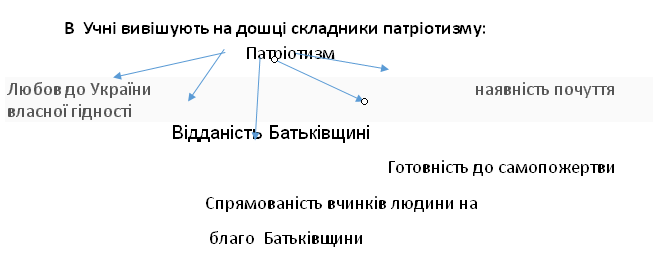    Ці поняття знаходять вияв у сьогоденні: це і герої Небесної сотні, захисники Батьківщини на Донбасі, наша пам'ять про загиблих. Повага до їхньої відданості Батьківщині.  Прослуховування кліпу «Мамо, не плач» Тіани Роз - ви підбирали вислови письменників і поетів, видатних діячів про батьківщину.Зачитайте їх. (додаток)   СценкаЗараз я розповім вам історію, складену на підставі сучасних подій.                    Отже, жила-була дитина. Вона росла дуже щасливою. У неї були мама й тато, дідусь і бабуся, брати і  сестри. У дитини була РОДИНА.(зв’язуємо ниткою із словом ДИТИНА).Усі члени родини дуже любили дитину та піклувалися про неї. Вона знала тоді , що таке дійсна ЛЮБОВ. (Виводиться учасник із карткою ЛЮБОВ. Протягується друга нитка).Родина дитини була досить забезпеченою й жила у великому та світлому будинку. (Виходить учасник із карткою ДІМ, протягується ниточка.)Дитина навчалася і одержувала ОСВІТУ.Дитина з  НАДІЄЮ дивилася у майбутнє.Але так сталося, що майже водночас почалася війна і  батько  дитини загинув. Старший брат пішов на фронт. Мама захворіла.  Бабуся і дідусь , не перенесли лиха і померли.  Так у дитини не стало  РОДИНИ. (переривається нитка ДИТИНА-РОДИНА).А разом з тим пішла і ЛЮБОВ.(переривається нитка ДИТИНА – ЛЮБОВ).У дитини не стало дому (переривається нитка ДИТИНА – ДІМ), тому що його розбомбили вороги. Дитина перестала ходити до школи (переривається нитка ДИТИНА – ОСВІТА).Лише світле проміннячко НАДІЇ ледь жевріло в її душі. (єдина нитка, що залишається нерозрізаною).Час спливав, і одного разу повернувся старший брат разом із своїми друзями-захисниками і вигнав чужинців з їхнього дому. Маму вилікували, і вона повернулася додому. У дитини знову з’явився ДІМ і РОДИНА. Вона знову відчула родинне тепло і  ЛЮБОВ. Вона знову почала навчатися. (нитки з’єднуються). Дитина знову могла сказати: «Я – людина». Як добре, що є такі люди, що можуть нас захистити, і як важливо не розстатися з НАДІЄЮ.Показується кліп «Солдат України».  БесідаЯк ви почувалися під час сценки?Якими були ваші переживання?Висновок .  Багато є історій із щасливим кінцем. Але це  залежить від самої людини, її бажання захистити себе, своїх рідних і свою Батьківщину від чужоземних ворогів.Отже , як ви розумієте вислів «відданість Батьківщині»? (Це одухотворена любов до Батьківщини, готовність до соціально значущої діяльності, вірність ідеалам Батьківщини, своєму громадянському обов’язку, готовність  відповідально виконувати свої обов’язки, «розчинятися» у своїй справі).Як учень може виявити виявити відданість Батьківщині?  (насамперед через соціальну ініціативу (волонтерство), через сумлінне виконання власних обовязків, через готовність зробити щось корисне для класу, школи, громади).Якщо учні виявлятимуть відданість Батьківщині, чи вплине це на їхніх батьків?Чи матиме діяльність учня, спрямована на вияв відданості Батьківщині, вплив на його однолітків?У чому це виявлятиметься?Що, на вашу думку, відчуває учень, який здійснив вчинок, що презентує його відданість Батьківщині?Чи знаєте ви людей, відданих Батьківщині?Чи знаєте ви учнів, відданих Батьківщині?Хто може назвати себе відданим Батьківщині? Які ваші вчинки свідчать про це?Пригадайте, якими були ваші  почуття, коли ви  здійснили цей вчинок?Хто бачив чи чув про ваш вчинок? Як відгукнувся про вас? Як відреагували на ваш вчинок вчителі, батьки, друзі?Чи відчули ви в цей момент повагу до себе? Що ще ви відчували?Чи хотіли б ви ще виявити відданість Батьківщині?Що ви готові для цього зробити?Вправа на завершення «Від серця до серця»Учням пропонується стати у велике коло і побажати щось приємне своєму сусідові, який стоїть ліворуч. Вербальний посил супроводжується покладанням лівої руки на плече сусіда, а правої – на власне серце. Таким чином утворюється «сердечно центроване коло».Усі учні беруться за руки і промовляють: «Всім серцем любім Україну свою – вічні ми будемо з  нею».Перегляд відеокліпу «Квітуча Україна»№Зміст заходуТермін виконанняТермін виконанняТермін виконанняВідповід.Відповід.Відповід.Формування  мовної культури, оволодіння та вживання української мови,як духовного коду націїФормування  мовної культури, оволодіння та вживання української мови,як духовного коду націїФормування  мовної культури, оволодіння та вживання української мови,як духовного коду націїФормування  мовної культури, оволодіння та вживання української мови,як духовного коду націїФормування  мовної культури, оволодіння та вживання української мови,як духовного коду націїФормування  мовної культури, оволодіння та вживання української мови,як духовного коду націїФормування  мовної культури, оволодіння та вживання української мови,як духовного коду нації1.23456789Виховна година присвячена вшануванню пам`яті Йосипа Сліпого « Відродження українського богослов`я»Дні пам’яті Тараса Шевченка. Класні години присвячені творчості Т.Г. Шевченка «Учітесь, читайте, чужого навчайтесь, свого не цурайтесь» «Земне життя пройшовши до половини»
До дня народження Т. Г. ШевченкаВідеофільм «До Кобзаря з повагою»Заходи, присвячені дню української писемності та мови : « Бринить, співає наша мова…»(до Дня української писемності та мови)Свято української писемності та мови « Калиновий перезвін»Заходи до Дня українського козацтва.Свято «Козаку найперше воля, козаку найперше честь». Козацькі забави(ігри, змагання).Виховна година до Дня захисника України “З відданістю Україні в серці”Гра-змагання «Козацькі розваги»Музична вітальня.
«Українська пісня-диво калинове»Виховна година присвячена вшануванню пам`яті Йосипа Сліпого « Відродження українського богослов`я»Дні пам’яті Тараса Шевченка. Класні години присвячені творчості Т.Г. Шевченка «Учітесь, читайте, чужого навчайтесь, свого не цурайтесь» «Земне життя пройшовши до половини»
До дня народження Т. Г. ШевченкаВідеофільм «До Кобзаря з повагою»Заходи, присвячені дню української писемності та мови : « Бринить, співає наша мова…»(до Дня української писемності та мови)Свято української писемності та мови « Калиновий перезвін»Заходи до Дня українського козацтва.Свято «Козаку найперше воля, козаку найперше честь». Козацькі забави(ігри, змагання).Виховна година до Дня захисника України “З відданістю Україні в серці”Гра-змагання «Козацькі розваги»Музична вітальня.
«Українська пісня-диво калинове»вересеньберезеньберезеньлистопаджовтеньжовтеньжовтеньвересеньберезеньберезеньлистопаджовтеньжовтеньжовтеньвересеньберезеньберезеньлистопаджовтеньжовтеньжовтеньвересеньберезеньберезеньлистопаджовтеньжовтеньжовтеньСачок С.ІСачок С.ІКостюк Т.АСачок С.ІДротьєва О.ЛДротьєва О.ЛДротьєва О.ЛФормування духовних цінностей українського патріота: почуттяпатріотизму, національної свідомості, любові до українського народу,  його історії.Формування духовних цінностей українського патріота: почуттяпатріотизму, національної свідомості, любові до українського народу,  його історії.Формування духовних цінностей українського патріота: почуттяпатріотизму, національної свідомості, любові до українського народу,  його історії.Формування духовних цінностей українського патріота: почуттяпатріотизму, національної свідомості, любові до українського народу,  його історії.Формування духовних цінностей українського патріота: почуттяпатріотизму, національної свідомості, любові до українського народу,  його історії.Формування духовних цінностей українського патріота: почуттяпатріотизму, національної свідомості, любові до українського народу,  його історії.Формування духовних цінностей українського патріота: почуттяпатріотизму, національної свідомості, любові до українського народу,  його історії.Формування духовних цінностей українського патріота: почуттяпатріотизму, національної свідомості, любові до українського народу,  його історії.1234567891011121314151617181920212223242526272829Конкурс малюнків «Те,що серцю мило»
(Пейзажі рідного краю)Міжнародний день миру. Урок мужності «Хай буде мир на всій Землі». Година спілкування«Естетика українського побуту»Година спілкування«Чим багата українська хата»Конкурсно-пізнавальна гра«В моєму серці Україна»Година творчостіВиготовлення композиції з природного та непридатного матеріалу «Українська хата»Участь у шкільному та обласному  етапі обласного конкурсу фоторобіт « Моя Батьківщина-Україна!»Година спілкуванняНародні промисли УкраїниГодина спілкування«Естетика українського побуту»Година творчостіВиготовлення українського домашнього оберега Конкурс ерудитів “Що я знаю про Україну?”Турнір ораторів «Живе мова – живе народ»Година спілкування."Революція гідності: як це було"Проведення Декади скорботи та пам’яті з нагоди відзначення роковин Голодомору 1932-1933 років в Україні«Голгофа народних страждань»Вшанування пам’яті жертв Голодомору «Криваве клеймо 33».Всеукраїнська акція «Засвіти свічку».Етнографічна вітальня «Люблю я свій народ, ціную його звичаї»Акція до Дня Соборності України «Діти єднають Україну».Міська акція «Ланцюг єдності»Година громадянськості «Я гордий тим, що українець».Перегляд  фільмів «Славетні українці»«Моя гордість – Україна»(до Дня Соборності України)Години громадянськості «Віримо в майбутнє твоє, Україно!». «Зростаймо патріотами своєї землі»Усний журнал«Віночок українських оберегів»Година творчостіЛялька-мотанкаГодини духовності «За Україну, за її волю».Година спілкування«Материнська любов – найсвятіша»Година творчостіВиготовлення сувенірів для ветеранівГодина спілкування«Їх подвиги в пам'яті вічні »Акція «Моя квітуча Луганщина» (Висадка на пришкільній ділянці квітів:чорнобривців,барвінка,мальви)Використовувати на спортивних годинах,прогу-лянках українські народні ігри, зокрема, «Високий дуб», «Чаклун», «Хлібчик» та ін.Конкурс малюнків «Те,що серцю мило»
(Пейзажі рідного краю)Міжнародний день миру. Урок мужності «Хай буде мир на всій Землі». Година спілкування«Естетика українського побуту»Година спілкування«Чим багата українська хата»Конкурсно-пізнавальна гра«В моєму серці Україна»Година творчостіВиготовлення композиції з природного та непридатного матеріалу «Українська хата»Участь у шкільному та обласному  етапі обласного конкурсу фоторобіт « Моя Батьківщина-Україна!»Година спілкуванняНародні промисли УкраїниГодина спілкування«Естетика українського побуту»Година творчостіВиготовлення українського домашнього оберега Конкурс ерудитів “Що я знаю про Україну?”Турнір ораторів «Живе мова – живе народ»Година спілкування."Революція гідності: як це було"Проведення Декади скорботи та пам’яті з нагоди відзначення роковин Голодомору 1932-1933 років в Україні«Голгофа народних страждань»Вшанування пам’яті жертв Голодомору «Криваве клеймо 33».Всеукраїнська акція «Засвіти свічку».Етнографічна вітальня «Люблю я свій народ, ціную його звичаї»Акція до Дня Соборності України «Діти єднають Україну».Міська акція «Ланцюг єдності»Година громадянськості «Я гордий тим, що українець».Перегляд  фільмів «Славетні українці»«Моя гордість – Україна»(до Дня Соборності України)Години громадянськості «Віримо в майбутнє твоє, Україно!». «Зростаймо патріотами своєї землі»Усний журнал«Віночок українських оберегів»Година творчостіЛялька-мотанкаГодини духовності «За Україну, за її волю».Година спілкування«Материнська любов – найсвятіша»Година творчостіВиготовлення сувенірів для ветеранівГодина спілкування«Їх подвиги в пам'яті вічні »Акція «Моя квітуча Луганщина» (Висадка на пришкільній ділянці квітів:чорнобривців,барвінка,мальви)Використовувати на спортивних годинах,прогу-лянках українські народні ігри, зокрема, «Високий дуб», «Чаклун», «Хлібчик» та ін.Конкурс малюнків «Те,що серцю мило»
(Пейзажі рідного краю)Міжнародний день миру. Урок мужності «Хай буде мир на всій Землі». Година спілкування«Естетика українського побуту»Година спілкування«Чим багата українська хата»Конкурсно-пізнавальна гра«В моєму серці Україна»Година творчостіВиготовлення композиції з природного та непридатного матеріалу «Українська хата»Участь у шкільному та обласному  етапі обласного конкурсу фоторобіт « Моя Батьківщина-Україна!»Година спілкуванняНародні промисли УкраїниГодина спілкування«Естетика українського побуту»Година творчостіВиготовлення українського домашнього оберега Конкурс ерудитів “Що я знаю про Україну?”Турнір ораторів «Живе мова – живе народ»Година спілкування."Революція гідності: як це було"Проведення Декади скорботи та пам’яті з нагоди відзначення роковин Голодомору 1932-1933 років в Україні«Голгофа народних страждань»Вшанування пам’яті жертв Голодомору «Криваве клеймо 33».Всеукраїнська акція «Засвіти свічку».Етнографічна вітальня «Люблю я свій народ, ціную його звичаї»Акція до Дня Соборності України «Діти єднають Україну».Міська акція «Ланцюг єдності»Година громадянськості «Я гордий тим, що українець».Перегляд  фільмів «Славетні українці»«Моя гордість – Україна»(до Дня Соборності України)Години громадянськості «Віримо в майбутнє твоє, Україно!». «Зростаймо патріотами своєї землі»Усний журнал«Віночок українських оберегів»Година творчостіЛялька-мотанкаГодини духовності «За Україну, за її волю».Година спілкування«Материнська любов – найсвятіша»Година творчостіВиготовлення сувенірів для ветеранівГодина спілкування«Їх подвиги в пам'яті вічні »Акція «Моя квітуча Луганщина» (Висадка на пришкільній ділянці квітів:чорнобривців,барвінка,мальви)Використовувати на спортивних годинах,прогу-лянках українські народні ігри, зокрема, «Високий дуб», «Чаклун», «Хлібчик» та ін.вересеньвересеньвересеньвересеньвересеньжовтеньжовтеньжовтеньжовтеньжовтеньгруденьлистопадлистопадлистопадлистопадгруденьсіченьсічень       січеньлютийлютийлютийберезеньберезеньквітеньтравеньтравеньтравеньпостійновересеньвересеньвересеньвересеньвересеньжовтеньжовтеньжовтеньжовтеньжовтеньгруденьлистопадлистопадлистопадлистопадгруденьсіченьсічень       січеньлютийлютийлютийберезеньберезеньквітеньтравеньтравеньтравеньпостійноДротьєва О.ЛСачок С.ІДротьєва О.ЛДротьєва О.ЛДротьєва О.ЛДротьєва О.ЛКостюк Т.АДротьєва О.ЛДротьєва О.ЛДротьєва О.ЛДротьєва О.ЛДротьєва О.ЛДротьєва О.ЛКостюк Т.АКостюк Т.АКостюк Т.АСачок С.ІКостюк Т.АДротьєва О.ЛСачок С.ІДротьєва О.ЛДротьєва О.ЛДротьєва О.ЛСачок С.ІДротьєва О.ЛДротьєва О.ЛДротьєва О.ЛКостюк Т.АСачок С.ІДротьєва О.ЛСачок С.ІДротьєва О.ЛДротьєва О.ЛДротьєва О.ЛДротьєва О.ЛКостюк Т.АДротьєва О.ЛДротьєва О.ЛДротьєва О.ЛДротьєва О.ЛДротьєва О.ЛДротьєва О.ЛКостюк Т.АКостюк Т.АКостюк Т.АСачок С.ІКостюк Т.АДротьєва О.ЛСачок С.ІДротьєва О.ЛДротьєва О.ЛДротьєва О.ЛСачок С.ІДротьєва О.ЛДротьєва О.ЛДротьєва О.ЛКостюк Т.АСачок С.І